Name :										     Datum : Fragebogen Bücher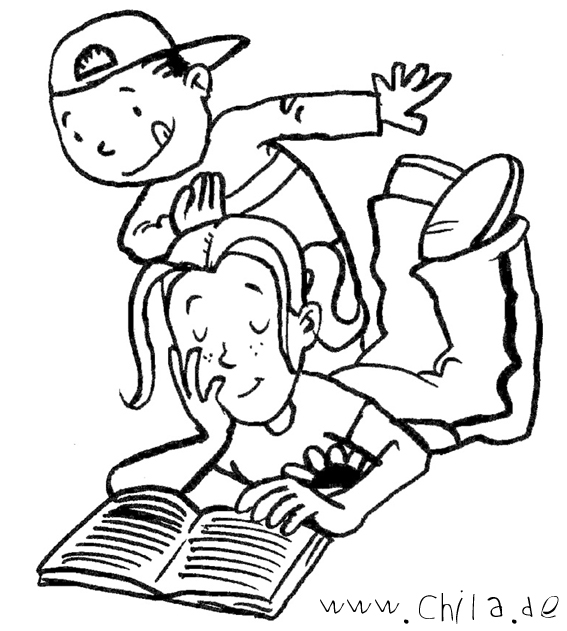 Du brauchst Abwechslung zuhause und langweilst dich wegen der Corona-Sperre? Kein Problem: Frage bei allen Mitbewohnern nach (per Chat, Telefon, Mail, ... klappt das auch bei Freunden oder Familie) und erstelle jeweils ein Säulendiagramm!Liest du lieber Sachbücher oder unterhaltende Bücher? (Säulendiagramm: bevorzugte Buchsorte)O Sachbuch			O Unterhaltung		O BeidesWenn du Sachbücher liest, welche Themen interessieren dich am meisten?         (Säulendiagramm: Sachbücher – bevorzugte Themen)O Tiere				O Basteln				O SportO Umweltschutz		O Musik				O GeschichteO Technik				O andere AntwortWenn du unterhaltende Bücher liest, welche Themen interessieren dich besonders? (Säulendiagramm: Unterhaltungsbücher – bevorzugte Themen)O Abenteuer			O Science fiction		O KrimiO Märchen, Sagen		O Mädchenbücher		O andereWo liest du am häufigsten?   (Säulendiagramm: Häufigster Leseort)O in der Schule		O auf dem Klo			O am StrandO im Bett			O andere Antwort	Was liest du außer Büchern noch gerne?   (Säulendiagramm: Andere Lektüre)O Comics			O Tageszeitung	       		O ZeitschriftenBeispiel Säulendiagramm: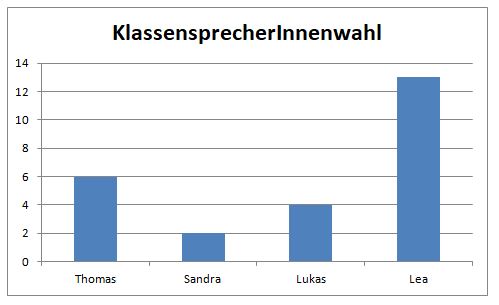 Säulendiagramm 1: bevorzugte BuchsorteSäulendiagramm 2: Sachbücher – bevorzugte ThemenSäulendiagramm 3: Unterhaltungsbücher – bevorzugte ThemenSäulendiagramm 4: Häufigster LeseortSäulendiagramm 5: Andere Lektüre